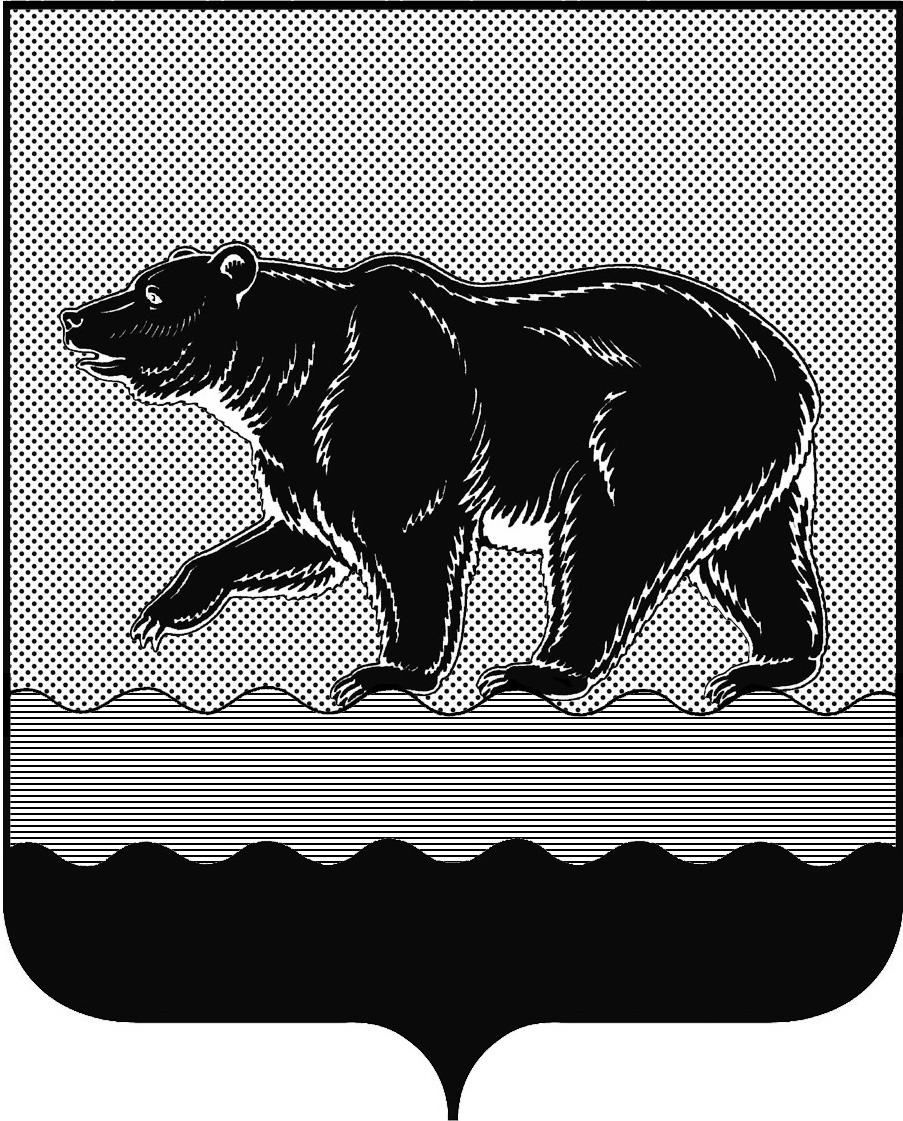 СЧЁТНАЯ ПАЛАТАГОРОДА НЕФТЕЮГАНСКА16 микрорайон, 23 дом, помещение 97, г. Нефтеюганск, 
Ханты-Мансийский автономный округ - Югра (Тюменская область), 628310  тел./факс (3463) 20-30-55, 20-30-63 E-mail: sp-ugansk@mail.ru www.admugansk.ru Заключение на проект приказа департамента образования и молодёжной политики администрации города Нефтеюганска «О внесении изменений в приказ департамента образования и молодёжной политики администрации города Нефтеюганска от 22.06.2017 № 106-нп «Об утверждении положения об установлении системы оплаты труда работников муниципальных образовательных организаций, подведомственных департаменту образования и молодёжной политики администрации города Нефтеюганска» Счётная палата в соответствии с пунктом 7 части 2 статьи 9 Федерального закона от 07.02.2011 № 6-ФЗ «Об общих принципах организации и деятельности контрольно-счётных органов субъектов Российской Федерации и муниципальных образований» проводит финансово-экономическую экспертизу проектов муниципальных правовых актов (включая обоснованность финансово-экономических обоснований) в части, касающейся расходных обязательств муниципального образования.В целях проведения экспертизы представлен проект приказа департамента образования и молодёжной политики администрации города Нефтеюганска «О внесении изменений в приказ департамента образования и молодёжной политики администрации города Нефтеюганска от 22.06.2017 № 106-нп «Об утверждении положения об установлении системы оплаты труда работников муниципальных образовательных организаций, подведомственных департаменту образования и молодёжной политики администрации города Нефтеюганска» (далее – Проект изменений).Разработка Проекта изменений обусловлена необходимостью приведения муниципального правового акта, устанавливающего систему оплаты труда работников муниципальных образовательных организаций, подведомственных департаменту образования и молодёжной политики администрации города Нефтеюганска, в соответствие с Приказом Департамента образования и молодежной политики Ханты-Мансийского автономного округа - Югры от 18.08.2020 № 15-нп «О внесении изменений в приложение 1 к приказу Департамента образования и молодежной политики Ханты-Мансийского автономного округа - Югры от 2 марта 2017 года N 3-нп «Об утверждении Положений об установлении систем оплаты труда работников государственных образовательных организаций Ханты-Мансийского автономного округа - Югры, подведомственных Департаменту образования и молодежной политики Ханты-Мансийского автономного округа – Югры».По результатам проведения финансово-экономической экспертизы замечания к Проекту изменений отсутствуют.  Председатель   			   		                                            С.А. ГичкинаИсполнитель:начальник инспекторского отдела № 1Счётной палаты города НефтеюганскаПортнова Людмила НиколаевнаТел. 8 (3463) 203054Исх.СП-445-019.10.2020 г.Директору департамента образования и молодёжной политики администрации города НефтеюганскаТ.В. Лямовой